NATIONAL NIGHT OUTJoin the Northfield Township Police and Fire Departments 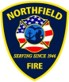 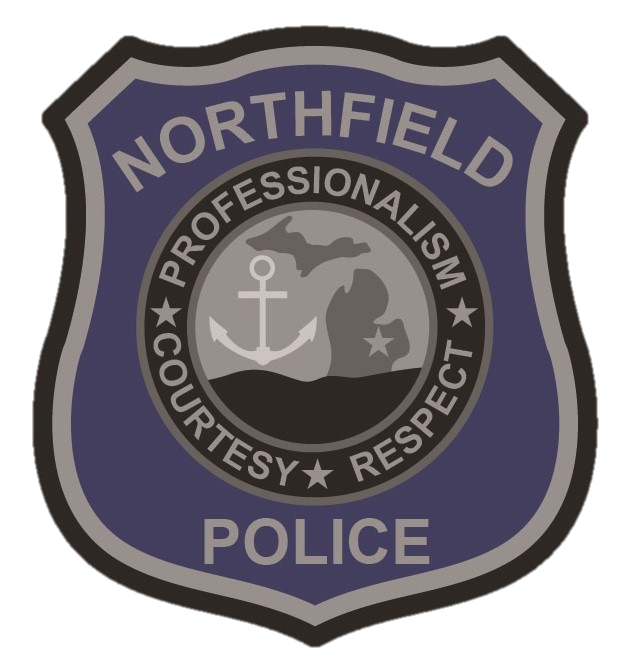 & Partnering Agencies  August 1, 20235 PM -8 PM8877 Main Street-Old Middle SchoolWhitmore Lake MI, 48189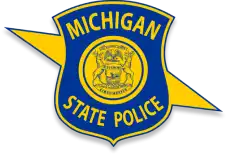 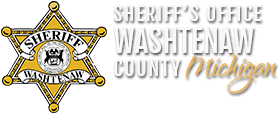 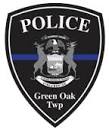 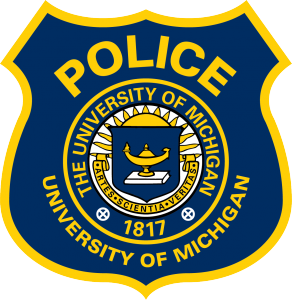 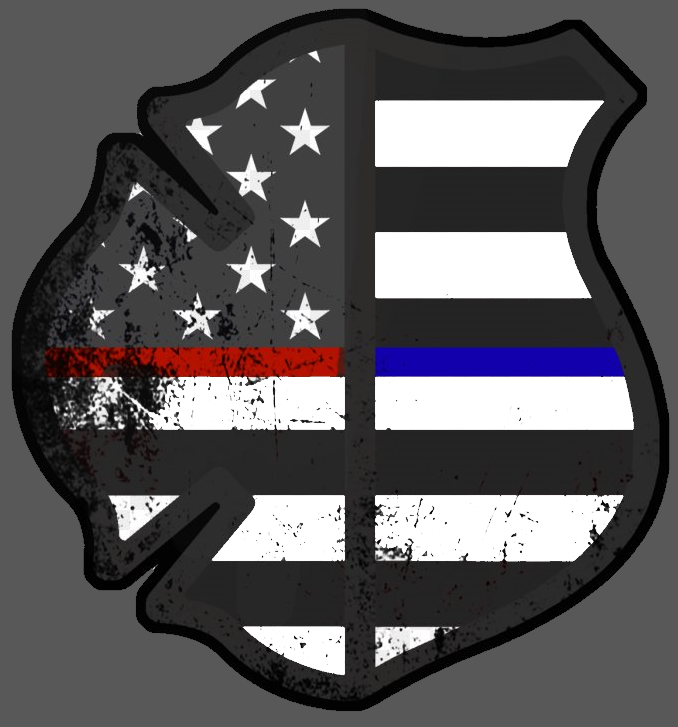 National Night Out is an annual event throughout the US and Canada. This will be a time for the public to interact with local heroes, to learn more about them and their jobs. Come out for a fun-filled engaging time with a petting zoo, bounce house, concessions, and informational pamphlets provided free to all.Call 734-449-9911 for more information.